§1319-D.  Maine Hazardous Waste FundThe Maine Hazardous Waste Fund is established to be used by the department as a nonlapsing, revolving fund for carrying out the department's responsibilities under this subchapter and subchapter III. All fees, penalties, interest and other charges under this subchapter must be credited to this fund. This fund must be charged with the expenses of the department related to this subchapter and subchapter III, including costs of removal or abatement of discharges and costs of the inspection or supervision of hazardous waste activities and hazardous waste handlers.  [PL 2001, c. 212, §6 (AMD).]Money in the fund not currently needed to meet the obligations of the department in the exercise of its responsibilities for hazardous waste management shall be deposited with the Treasurer of State to the credit of the fund and may be invested as provided by statute. Interest received on that investment shall be credited to the fund.  [PL 1981, c. 478, §7 (NEW).]The commissioner shall submit budget recommendations for disbursements from the fund in accordance with section 1319‑E, subsection 1, paragraphs C and E for each biennium.  The budget must be submitted as part of the unified current services budget legislation in accordance with Title 5, sections 1663 to 1666.  The State Controller shall authorize expenditures therefrom as approved by the commissioner.  Expenditures pursuant to section 1319‑E, subsection 1, paragraphs A and D may be made as authorized by the State Controller following approval by the commissioner.  [PL 1997, c. 424, Pt. B, §10 (AMD).]SECTION HISTORYPL 1981, c. 478, §7 (NEW). PL 1985, c. 162, §11 (AMD). PL 1987, c. 750, §4 (AMD). PL 1989, c. 546, §14 (AMD). PL 1989, c. 890, §§A40,B256 (AMD). PL 1997, c. 424, §B10 (AMD). PL 2001, c. 212, §6 (AMD). The State of Maine claims a copyright in its codified statutes. If you intend to republish this material, we require that you include the following disclaimer in your publication:All copyrights and other rights to statutory text are reserved by the State of Maine. The text included in this publication reflects changes made through the First Regular and First Special Session of the 131st Maine Legislature and is current through November 1, 2023
                    . The text is subject to change without notice. It is a version that has not been officially certified by the Secretary of State. Refer to the Maine Revised Statutes Annotated and supplements for certified text.
                The Office of the Revisor of Statutes also requests that you send us one copy of any statutory publication you may produce. Our goal is not to restrict publishing activity, but to keep track of who is publishing what, to identify any needless duplication and to preserve the State's copyright rights.PLEASE NOTE: The Revisor's Office cannot perform research for or provide legal advice or interpretation of Maine law to the public. If you need legal assistance, please contact a qualified attorney.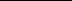 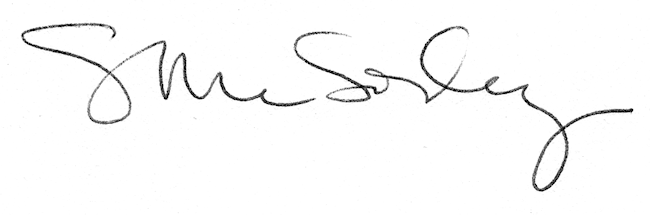 